การแบ่งหน่วยงาน และหน่วยงานย่อยภายในคณะแพทยศาสตร์ศูนย์บริการทางการแพทย์ชั้นเลิศ  ปัจจุบันการแบ่งหน่วยงาน และหน่วยงานย่อยภายในคณะแพทยศาสตร์ศูนย์บริการทางการแพทย์ชั้นเลิศ ปัจจุบันแบ่งหน่วยงานย่อย ดังนี้การแบ่งหน่วยงาน และหน่วยงานย่อยภายในคณะแพทยศาสตร์ศูนย์บริการทางการแพทย์ชั้นเลิศ  ปรับโครงสร้างใหม่ ศูนย์บริการทางการแพทย์ชั้นเลิศ ปรับโครงสร้างใหม่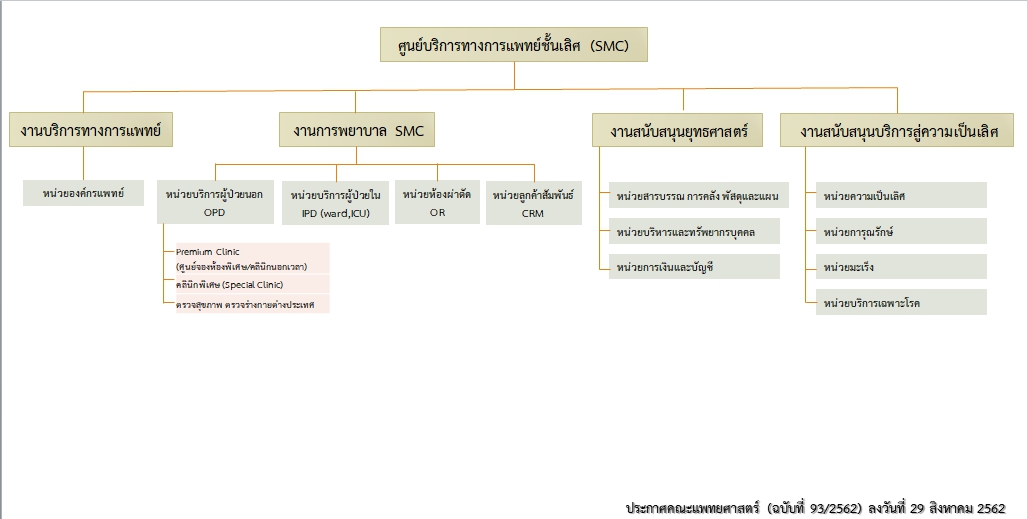 ศูนย์บริการทางการแพทย์ชั้นเลิศ ปรับโครงสร้างใหม่แบ่งหน่วยงานย่อย ดังนี้ ประเภทตำแหน่งงานในแต่ละหน่วยงานหน่วยงานภารกิจ/หน้าที่ของหน่วยงานจำนวนบุคลากร (คน)เอกสารหลักฐานที่ประกาศจัดตั้ง*1. ศูนย์บริการทางการแพทย์ชั้นเลิศตามประกาศมหาวิทยาลัยขอนแก่น (ฉบับที่   /   ) เรื่อง......................................หมายเหตุ  พร้อมแนบประกาศจัดตั้งหน่วยงาน **หน่วยงานภารกิจ/หน้าที่ของหน่วยงานจำนวนบุคลากร (คน)หมายเหตุงานงานงานงานงานงานงานงานงานงานหน่วยงานภารกิจ/หน้าที่ของหน่วยงานจำนวนบุคลากร (คน)เอกสารหลักฐานที่ประกาศจัดตั้ง*1. ศูนย์บริการทางการแพทย์ชั้นเลิศตามประกาศมหาวิทยาลัยขอนแก่น (ฉบับที่   /   ) เรื่อง..................................หมายเหตุ  พร้อมแนบประกาศจัดตั้งหน่วยงาน ****  ส่วนนี้ไม่ต้องกรอก รอประกาศจากมหาวิทยาลัย **หน่วยงานย่อยภาระงานที่ปฏิบัติจำนวนบุคลากร (คน)หมายเหตุ1. งานบริการทางการแพทย์2. งานการพยาบาล SMC3. งานสนับสนุนยุทธศาสตร์4. งานสนับสนุนบริการสู่ความเป็นเลิศหน่วยงานย่อยประเภทผู้ปฏิบัติงานประเภทผู้ปฏิบัติงานประเภทผู้ปฏิบัติงานประเภทผู้ปฏิบัติงานรวมหน่วยงานย่อยข้าราชการพนักงานมหาวิทยาลัยลูกจ้างของมหาวิทยาลัยอื่นๆ...(ระบุ)รวม1. งานบริการทางการแพทย์1. งานบริการทางการแพทย์1. งานบริการทางการแพทย์1. งานบริการทางการแพทย์1. งานบริการทางการแพทย์1. งานบริการทางการแพทย์หน่วยองค์กรแพทย์ชื่อตำแหน่ง.............ชื่อตำแหน่ง.............ชื่อตำแหน่ง.............2. งานการพยาบาล SMC2. งานการพยาบาล SMC2. งานการพยาบาล SMC2. งานการพยาบาล SMC2. งานการพยาบาล SMC2. งานการพยาบาล SMCหน่วยบริการผู้ป่วยนอก OPDชื่อตำแหน่ง.............ชื่อตำแหน่ง.............ชื่อตำแหน่ง.............หน่วยบริการผู้ป่วยใน IPD (ward,ICU)ชื่อตำแหน่ง.............ชื่อตำแหน่ง.............ชื่อตำแหน่ง.............หน่วยห้องผ่าตัด ORชื่อตำแหน่ง.............ชื่อตำแหน่ง.............ชื่อตำแหน่ง.............หน่วยลูกค้าสัมพันธ์ CRMชื่อตำแหน่ง.............ชื่อตำแหน่ง.............ชื่อตำแหน่ง.............3. งานสนับสนุนยุทธศาสตร์3. งานสนับสนุนยุทธศาสตร์3. งานสนับสนุนยุทธศาสตร์3. งานสนับสนุนยุทธศาสตร์3. งานสนับสนุนยุทธศาสตร์3. งานสนับสนุนยุทธศาสตร์หน่วยสารบรรณ การคลัง พัสดุและแผนชื่อตำแหน่ง.............ชื่อตำแหน่ง.............ชื่อตำแหน่ง.............หน่วยบริหารและทรัพยากรบุคคลชื่อตำแหน่ง.............ชื่อตำแหน่ง.............ชื่อตำแหน่ง.............หน่วยการเงินและบัญชีชื่อตำแหน่ง.............ชื่อตำแหน่ง.............ชื่อตำแหน่ง.............4. งานสนับสนุนบริการสู่ความเป็นเลิศ4. งานสนับสนุนบริการสู่ความเป็นเลิศ4. งานสนับสนุนบริการสู่ความเป็นเลิศ4. งานสนับสนุนบริการสู่ความเป็นเลิศ4. งานสนับสนุนบริการสู่ความเป็นเลิศ4. งานสนับสนุนบริการสู่ความเป็นเลิศหน่วยความเป็นเลิศชื่อตำแหน่ง.............ชื่อตำแหน่ง.............ชื่อตำแหน่ง.............หน่วยการุณรักษ์ชื่อตำแหน่ง.............ชื่อตำแหน่ง.............ชื่อตำแหน่ง.............หน่วยมะเร็งชื่อตำแหน่ง.............ชื่อตำแหน่ง.............ชื่อตำแหน่ง.............หน่วยบริการเฉพาะโรคชื่อตำแหน่ง.............ชื่อตำแหน่ง.............ชื่อตำแหน่ง.............รวม